            ҠАРАР                                     №65                                  РЕШЕНИЕ 01 март 2021 йыл                                                                   01 марта 2021 годаО внесении изменений в решение Совета сельского поселенияТляумбетовский сельсовет муниципального района Кугарчинский район Республики Башкортостан от 22 декабря 2020 года № 59 «О бюджете сельского поселения Тляумбетовский сельсовет муниципального района Кугарчинский район Республики Башкортостанна 2021 год и на плановый период 2022 и 2023 годов»    В соответствии с Бюджетным Кодексом Российской Федерации Совет сельского поселения Тляумбетовский сельсовет муниципального района Кугарчинский район Республики Башкортостан р е ш и л:   1. Внести в решение Совета сельского поселения Тляумбетовский сельсовет муниципального района Кугарчинский  район Республики Башкортостан от 22 декабря 2020 года № 59 «О бюджете сельского поселения Тляумбетовский сельсовет муниципального района Кугарчинский район Республики Башкортостан на 2021 год и на плановый период 2022 и 2023 годов» следующее  изменение:           1.1. Изложить в новой редакции приложение № 2 «Перечень главных администраторов источников финансирования дефицита бюджета сельского поселения Тляумбетовский сельсовет муниципального района Кугарчинский район Республики Башкортостан» в редакции приложения № 1 к настоящему решению.  	2. Обнародовать настоящее Решение на официальном сайте администрации https://tluym.ru/ .3. Контроль за исполнением настоящего Решения оставляю за собой.Председатель Совета сельского поселенияТляумбетовский  сельсовет муниципального районаКугарчинский район Республики Башкортостан                             З.Р.Абдрахимов                                                                   Приложение  № 1 к решению Совета сельского поселения Тляумбетовский сельсовет муниципального района Кугарчинский район Республики Башкортостан                                                                         № 65 от 01.03.2021 г.Перечень главных администраторов источников финансирования дефицита бюджета сельского поселения Тляумбетовский сельсовет муниципального района Кугарчинский  район Республики Башкортостан Башҡортостан РеспубликАһыКүгәрСен районымуниципаль районыныңТЕЛәүЕМБәТ АУЫЛ  советыауыл Биләмәһе СОВЕТЫ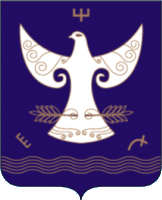  РЕСПУБЛИКА БАШКОРТОСТАНСОВЕТсельского поселенияТЛЯУМБЕТОВСКИЙ сельсоветмуниципального районаКугарчинский район453334, Күгәрсен районы,Тәүәкән ауылы,Сәнкем урамы,4Тел. 2-37-99, факс  2-37-56E-mail:  adm.ishakova@mail.ru453334, Кугарчинский районд. Тавакановоул. Сэнкем, 4Тел. 2-37-99, факс  2-37-56          E-mail:  adm.ishakova@mail.ruКод классификации источников финансирования дефицита бюджета Код классификации источников финансирования дефицита бюджета Наименование главного адми-нистратора группы, подгруппы, статьи и видаНаименование 123791Администрация сельского поселения Тляумбетовский сельсовет муниципального района Кугарчинский район Республики БашкортостанАдминистрация сельского поселения Тляумбетовский сельсовет муниципального района Кугарчинский район Республики Башкортостан79101 05 02 01 10 0000 510Увеличение прочих остатков денежных средств бюджетов сельских поселений79101 05 02 01 10 0000 610Уменьшение прочих остатков денежных средств бюджетов сельских поселений